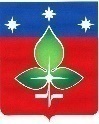 РЕВИЗИОННАЯ КОМИССИЯ ГОРОДА ПУЩИНОИНН 5039005761, КПП503901001, ОГРН 1165043053042ул. Строителей, д.18а, г. Пущино, Московская область, 142290Тел. (4967) 73-22-92; Fax: (4967) 73-55-08 г. Пущино                                                                                                                                            20.07.2021 г.Экспертное заключение № 7Ревизионной комиссии города Пущино на Проект решения Совета депутатов городского округа Пущино  «О внесении изменений в решение Совета депутатов от 10.12.2020 № 122/25 «О бюджете городского округа Пущино на 2021 год и на плановый период 2022 и 2023 годов»	Экспертное заключение на Проект решения Совета депутатов городского округа Пущино «О внесении изменений в решение Совета депутатов от 10.12.2020 № 122/25 «О бюджете городского округа Пущино на 2021 год и на плановый период 2022 и 2023 годов» подготовлено Ревизионной комиссией города Пущино в соответствии с требованиями статьи 157 Бюджетного кодекса РФ, Положением о Ревизионной комиссии города Пущино, утвержденного решением Совета депутатов №68/13 от 19.02.2015 г. (с изменениями и дополнениями), Планом работы Ревизионной комиссии города Пущино на 2021 год, утвержденным Приказом Председателя Ревизионной комиссии города Пущино №55  от «30» декабря 2020 г.(с изменениями).	Изменения, вносимые в бюджет городского округа Пущино, обусловлены увеличением объема доходов на 615 тыс. рублей и объема расходов на 9875 тыс. рублей. Размер дефицита бюджета возрастает в соответствии с частью 3 пункта 3 статьи 92.1. БК РФ (снижения остатков средств на счетах по учету средств местного бюджета) и составляет 192578 тыс. рублей.		В итоге имеются следующие основные изменения бюджета городского округа Пущино на 2021 год.	1. Увеличивается размер безвозмездных поступлений на 615 тыс. рублей, а именно: увеличиваются субсидии на комплексное благоустройство территории муниципального образования в размере 99 тыс. рублей; субсидии на установку, монтаж и настройку ip-камер, приобретенных в рамках предоставленной субсидии на государственную поддержку образовательных организаций в целях оснащения (обновления) их компьютерным, мультимедийным, презентационным оборудованием и программным обеспечением в рамках эксперимента по модернизации начального общего, основного общего и среднего общего образования в размере 135 тыс. рублей; увеличиваются субвенции на осуществление переданных полномочий МО по организации  мероприятий при осуществлении деятельности по обращению с животными без владельцев в размере 428 тыс. рублей; сокращение субвенций на финансовое  обеспечение государственных гарантий реализации прав граждан на получение общедоступного и бесплатного дошкольного образования,  в муниципальных дошкольных образовательных  организациях в Московской области, включая расходы на оплату труда, приобретение   учебников и учебных  пособий, средств обучения,  игр, игрушек, (за исключением расходов на содержание зданий и оплату коммунальных  услуг) в размере 47 тыс. рублей.	2. Наблюдается увеличение объема расходов на 1604 тыс. рублей за счет местного бюджета:	1) на общегосударственные вопросы в размере 320 тыс. рублей, в том числе Администрации городского округа Пущино в размере 40 тыс. рублей и на охрану и сохранность свободного муниципального имущества (в т.ч. кредиторская задолженность) в размере 280 тыс. рублей;	2) на жилищно-коммунальное хозяйство в размере 1340 тыс. рублей, в том числе:	- 388 тыс. рублей на проведение судебной строительно-технической экспертизы аварийных жилых домов;	- 247 тыс. рублей на техническое обследование жилого дома «В» 8;	- 143 тыс. рублей на устройство линий наружного освещения;	- 489 тыс. рублей на актуализацию сметной документации по проекту «Светлый город» на 2022 год;	- 60 тыс. рублей на установку опор для размещения видеокамер в «Зеленой зоне»;	- 13 тыс. рублей на комплексное благоустройство территории Пущино (приобретение и установка малых архитектурных форм);	3) субсидии на иные цели для детских дошкольных учреждений в размере 7656 тыс. рублей;	4) субсидии на иные цели общеобразовательным школам в размере 224 тыс. рублей;	5) при этом наблюдается сокращение расходов на инвентаризацию и паспортизацию автомобильных и внутриквартальных дорог, ливневой канализации (в т.ч. кредиторская задолженность) в размере 280 тыс. рублей.	Проект решения Совета депутатов городского округа Пущино «О внесении изменений в решение Совета депутатов от 10.12.2020 № 122/25 «О бюджете городского округа Пущино на 2021 год и на плановый период 2022 и 2023 годов» в целом соответствует нормам бюджетного законодательства и отражает соблюдение основных принципов бюджетной системы РФ.	              Ревизионная комиссия города Пущино предлагает Совету депутатов городского округа Пущино рассмотреть проект решения Совета депутатов городского округа Пущино «О внесении изменений в решение Совета депутатов от 10.12.2020 № 122/25 «О бюджете городского округа Пущино на 2021 год и на плановый период 2022 и 2023 годов» с учетом настоящего Заключения.Председатель Ревизионной комиссии                                                                       Е.Е. Прасолова